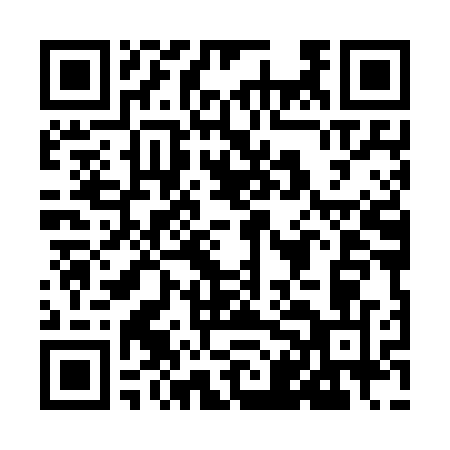 Prayer times for Vitoria da Conquista, BrazilWed 1 May 2024 - Fri 31 May 2024High Latitude Method: NonePrayer Calculation Method: Muslim World LeagueAsar Calculation Method: ShafiPrayer times provided by https://www.salahtimes.comDateDayFajrSunriseDhuhrAsrMaghribIsha1Wed4:405:5311:402:595:276:362Thu4:405:5411:402:595:276:363Fri4:415:5411:402:595:266:354Sat4:415:5411:402:595:266:355Sun4:415:5411:402:585:256:356Mon4:415:5511:402:585:256:347Tue4:415:5511:402:585:256:348Wed4:415:5511:402:585:246:349Thu4:425:5511:402:585:246:3410Fri4:425:5611:402:575:246:3311Sat4:425:5611:402:575:236:3312Sun4:425:5611:402:575:236:3313Mon4:425:5611:402:575:236:3314Tue4:425:5711:402:575:236:3315Wed4:435:5711:402:575:226:3216Thu4:435:5711:402:565:226:3217Fri4:435:5811:402:565:226:3218Sat4:435:5811:402:565:226:3219Sun4:435:5811:402:565:216:3220Mon4:445:5911:402:565:216:3221Tue4:445:5911:402:565:216:3222Wed4:445:5911:402:565:216:3223Thu4:445:5911:402:565:216:3224Fri4:446:0011:402:565:216:3225Sat4:456:0011:402:565:216:3226Sun4:456:0011:402:565:206:3227Mon4:456:0111:412:565:206:3228Tue4:456:0111:412:565:206:3229Wed4:466:0111:412:565:206:3230Thu4:466:0211:412:565:206:3231Fri4:466:0211:412:565:206:32